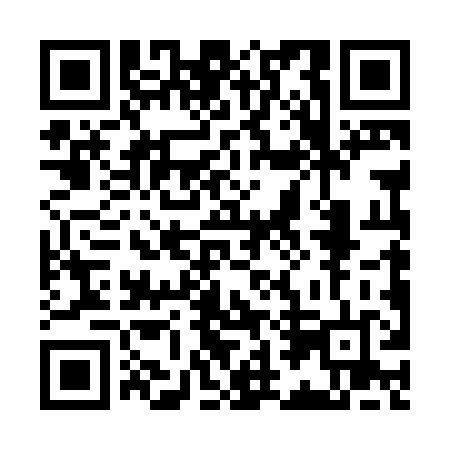 Ramadan times for Affinity, West Virginia, USAMon 11 Mar 2024 - Wed 10 Apr 2024High Latitude Method: Angle Based RulePrayer Calculation Method: Islamic Society of North AmericaAsar Calculation Method: ShafiPrayer times provided by https://www.salahtimes.comDateDayFajrSuhurSunriseDhuhrAsrIftarMaghribIsha11Mon6:296:297:411:354:557:297:298:4112Tue6:286:287:401:344:567:307:308:4213Wed6:266:267:381:344:567:317:318:4314Thu6:256:257:371:344:567:327:328:4415Fri6:236:237:351:344:577:337:338:4516Sat6:226:227:341:334:577:347:348:4617Sun6:206:207:321:334:587:357:358:4718Mon6:196:197:311:334:587:357:358:4819Tue6:176:177:291:324:597:367:368:4920Wed6:156:157:281:324:597:377:378:5021Thu6:146:147:261:324:597:387:388:5122Fri6:126:127:251:325:007:397:398:5223Sat6:116:117:231:315:007:407:408:5324Sun6:096:097:221:315:017:417:418:5425Mon6:076:077:201:315:017:427:428:5526Tue6:066:067:181:305:017:437:438:5627Wed6:046:047:171:305:027:447:448:5728Thu6:036:037:151:305:027:457:458:5829Fri6:016:017:141:295:027:467:468:5930Sat5:595:597:121:295:037:467:469:0031Sun5:585:587:111:295:037:477:479:011Mon5:565:567:091:295:037:487:489:022Tue5:545:547:081:285:037:497:499:033Wed5:535:537:061:285:047:507:509:044Thu5:515:517:051:285:047:517:519:055Fri5:495:497:031:275:047:527:529:066Sat5:485:487:021:275:057:537:539:077Sun5:465:467:001:275:057:547:549:088Mon5:445:446:591:275:057:557:559:099Tue5:435:436:581:265:057:567:569:1110Wed5:415:416:561:265:067:577:579:12